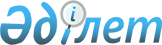 О внесении изменений в постановление Правительства Республики Казахстан от 5 апреля 2018 года № 171 "Об утверждении ставок таможенных сборов, взимаемых органами государственных доходов"Постановление Правительства Республики Казахстан от 2 августа 2023 года № 631.
      Правительство Республики Казахстан ПОСТАНОВЛЯЕТ:
      1. Внести в постановление Правительства Республики Казахстан от 5 апреля 2018 года № 171 "Об утверждении ставок таможенных сборов, взимаемых органами государственных доходов" следующие изменения:
      преамбулу изложить в следующей редакции:
      "В соответствии с пунктом 2 статьи 76 Кодекса Республики Казахстан "О таможенном регулировании в Республике Казахстан" Правительство Республики Казахстан ПОСТАНОВЛЯЕТ:";
      ставки таможенных сборов, взимаемых органами государственных доходов, утвержденные указанным постановлением, изложить в новой редакции согласно приложению к настоящему постановлению.
      2. Настоящее постановление вводится в действие по истечении десяти календарных дней после дня его первого официального опубликования. Ставки таможенных сборов, взимаемых органами государственных доходов
					© 2012. РГП на ПХВ «Институт законодательства и правовой информации Республики Казахстан» Министерства юстиции Республики Казахстан
				
      Премьер-МинистрРеспублики Казахстан 

А. Смаилов
Приложение 
к постановлению Правительства
Республики Казахстан
от 2 августа 2023 года № 631Утверждены
постановлением Правительства
Республики Казахстан
от 5 апреля 2018 года № 171
Наименование таможенного платежа
Ставка в МРП (месячный расчетный показатель, установленный законом о республиканском бюджете и действующий на 1 января соответствующего финансового года)
1
2
Таможенный сбор за таможенное декларирование товаров:
с использованием декларации на товары;
6 МРП
с использованием транзитной декларации;
6 МРП
с использованием заявления в качестве декларации на товары;
0 МРП
с использованием перечня в качестве декларации на товары;
0 МРП
с использованием декларации на товары для экспресс-грузов;
0 МРП
перемещаемых в международных почтовых отправлениях
0 МРП
Таможенный сбор за таможенное сопровождение
1 МРП на расстояние до 50 километров,
2 МРП на расстояние от 50 до 100 километров,
3 МРП на расстояние от 100 до 200 километров,
13 МРП на расстояние от 200 до 400 километров,
22 МРП на расстояние от 400 до 600 километров,
34 МРП на расстояние от 600 до 800 километров,
35 МРП на расстояние от 800 до 1000 километров,
58 МРП на расстояние от 1000 до 1500 километров,
79 МРП на расстояние от 1500 до 2000 километров,
93 МРП на расстояние от 2000 до 2500 километров
Таможенный сбор за принятие предварительного решения
9 МРП